АКВАРИУМ С РЫБКАМИ«Аппликация – это просто. Правильно выстригай и придумывай куда приклеить!»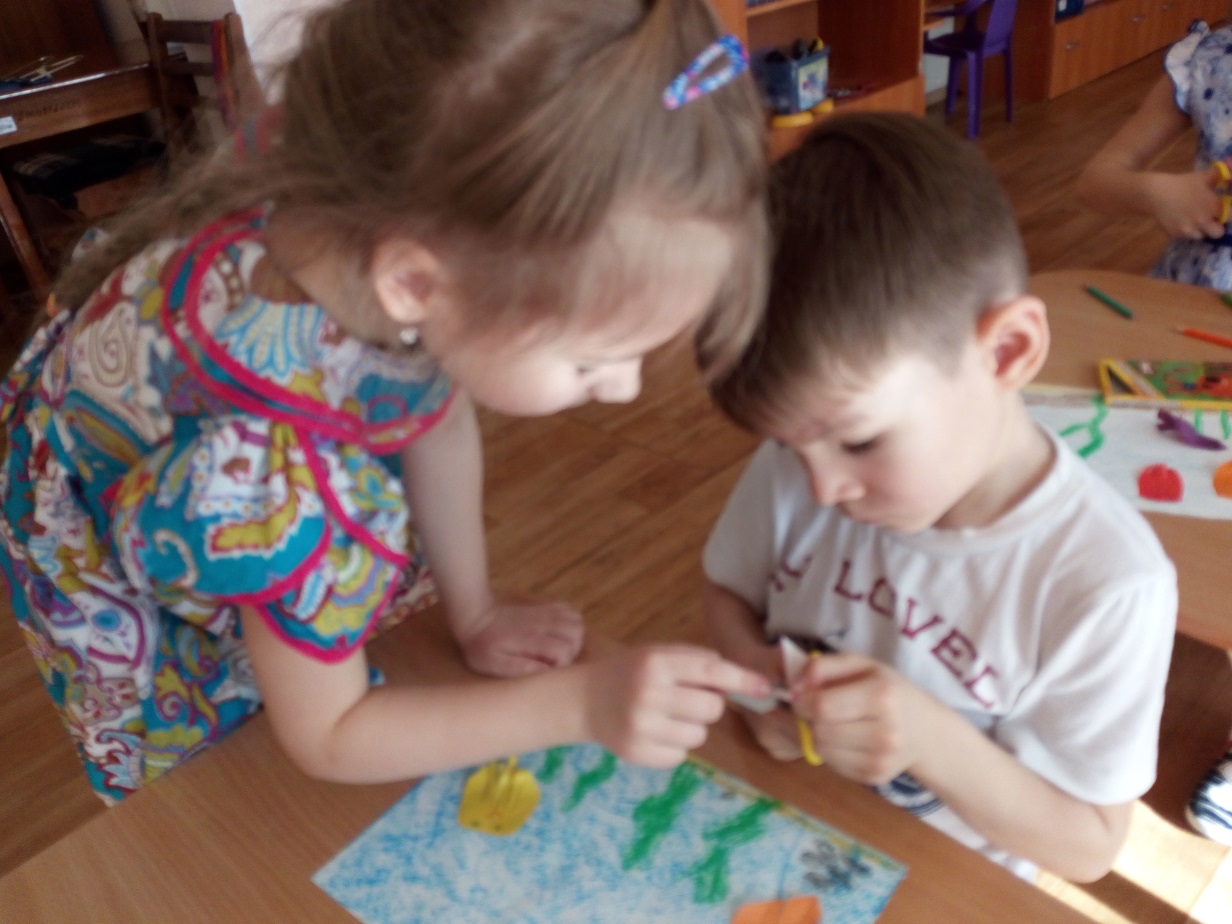 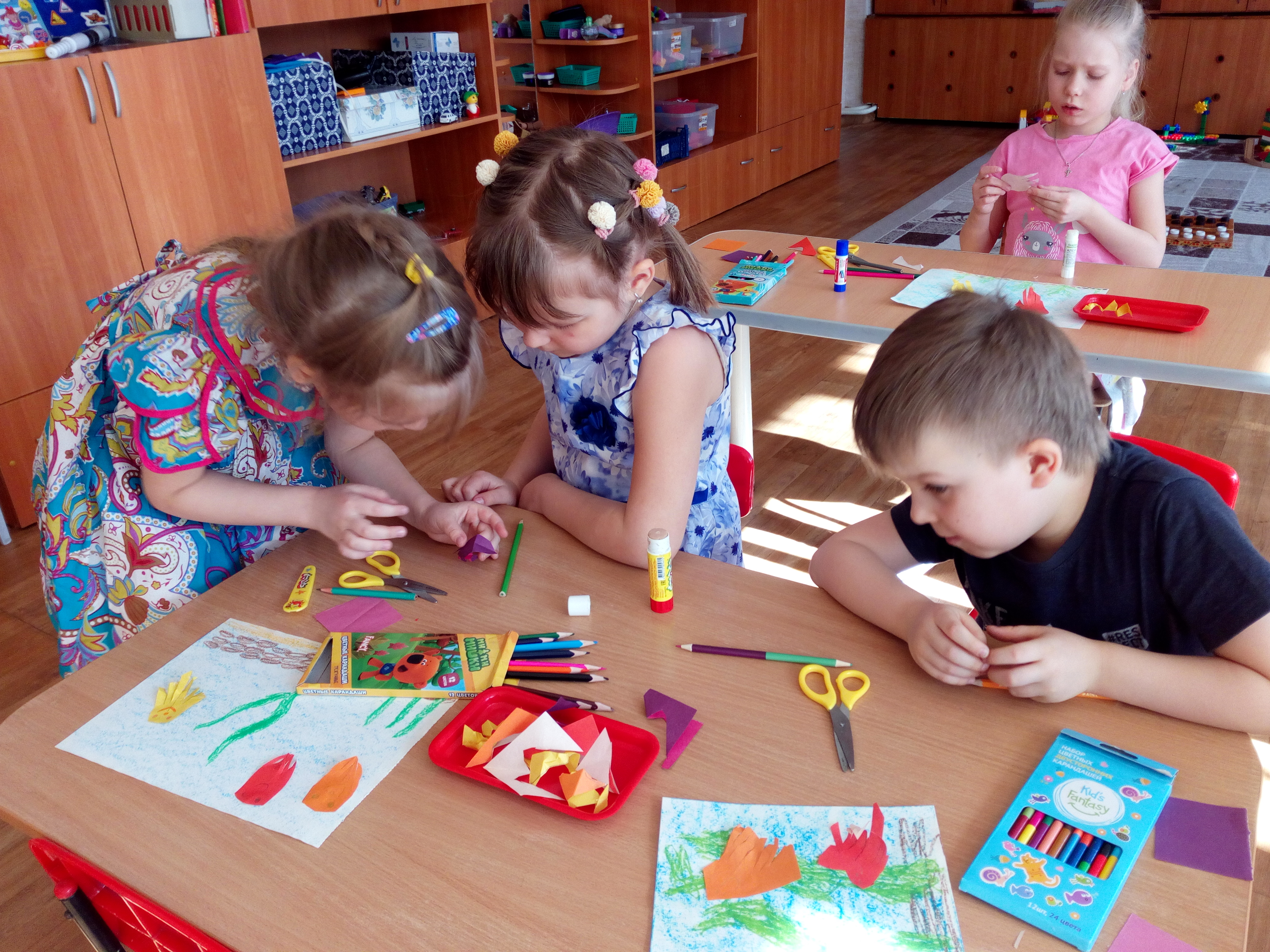 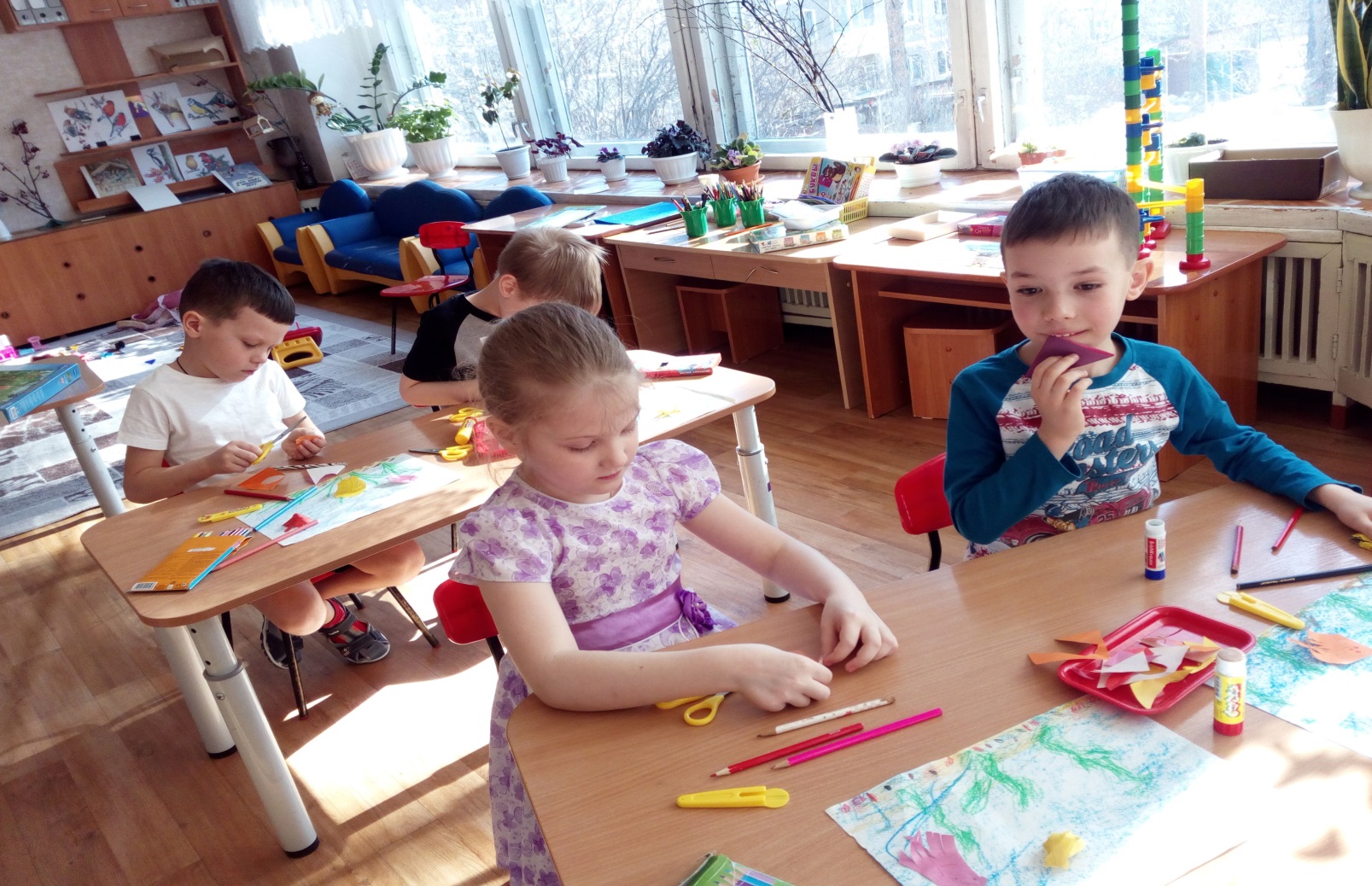 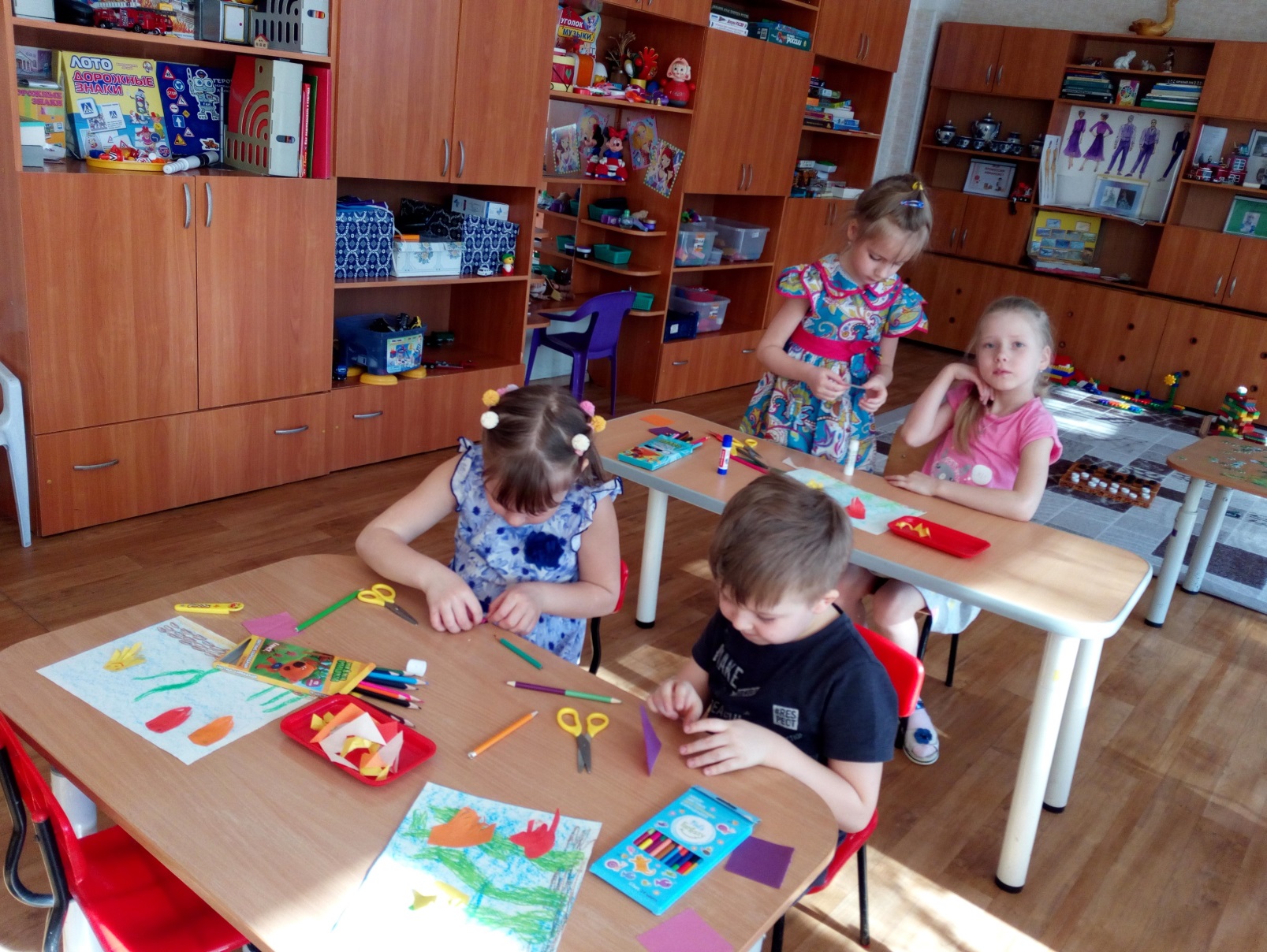 